23-е-заседание 27-го созываҠАРАР                                                                                РЕШЕНИЕРЕШЕНИЕОб установлении налога на имущество физических лиц	В соответствии с Федеральными законами от 6 октября 2003 года № 131-ФЗ «Об общих принципах организации местного самоуправления Российской Федерации», от 4 октября 2014 года № 284-ФЗ «О внесении изменений в статьи 12 и 85 части первой и часть вторую Налогового кодекса Российской Федерации и признании утратившим силу Закона Российской Федерации и признании утратившим силу Закона Российской Федерации «О налогах на имущество физических лиц» и главой 32 части второй Налогового кодекса Российской Федерации, Законом Республики Башкортостан от 30 октября 2014 года №142-з «Об установлении единой  даты начала применения на территории Республики Башкортостан порядка определения налоговой базы по налогу на имущество физических лиц исходя из кадастровой стоимости объектов налогообложения, руководствуясь пунктом 1 ст.3 Устава сельского поселения Ключевский сельсовет муниципального района Аскинский район Республики Башкортостан Совет сельского поселения Ключевский сельсовет муниципального района Аскинский район Республики БашкортостанРЕШИЛ:1.Ввести на территории сельского поселения Ключевский сельсовет муниципального района Аскинский район Республики Башкортостан налог на имущество физических лиц (далее – налог), определить налоговые ставки, налоговые льготы.2.Установить следующие налоговые ставки по налогу:2.1. 0,1 процента в отношении жилых домов;2.2. 0,1 процента в отношении квартир, комнат;2.3. 0,1 процента в отношении объектов незавершенного строительства в случае, если проектируемым назначением таких объектов является жилой дом;2.4. 0,1 процента в отношении единых недвижимых комплексов, в состав которых входит хотя бы один жилой дом;2.5. 0,1 процента в отношении гаражей и машино-мест;2.6. 0,1 процента в отношении хозяйственных строений или сооружений, площадь  каждого из которых не превышает 50 квадратных метров и которые расположены на земельных участках, предоставленных для ведения личного подсобного, дачного хозяйства, огородничества, садоводства или индивидуального жилищного строительства;2.7. 2  процентов  в отношении объектов налогообложения, включенных в перечень, определяемый в соответствии с пунктом 7 статьи 378.2 Налогового кодекса Российской Федерации, а также в отношении объектов налогообложения, предусмотренных абзацем вторым пункта 10 статьи 378.2 Налогового кодекса Российской Федерации;2.8.  2  процентов в отношении объектов налогообложения, кадастровая стоимость каждого из которых превышает 300 миллионов рублей;2.9  0,5 процента в отношении прочих объектов налогообложения;3.Признать утратившим силу решение №158 от 18.11.2014года «Об установлении налога на имущество физических лиц»4.Настоящее решение вступает в силу не ранее чем по истечении одного месяца со дня его официального опубликования и не ранее 1 января 2018 года.5.Настоящее решение обнародовать на официальном сайте   www.kluchi04sp.ru  и на информационном стенде в здании администрации сельского поселения Ключевский  сельсовет по адресу: с.Ключи, ул.Центральная, д.10 .Глава сельского поселения Ключевский сельсовет муниципального района Аскинский районРеспублики БашкортостанМ.П.Селянинс. Ключи	        24 ноября 2017 года№ 114/1БАШҠОРТОСТАН РЕСПУБЛИКАҺЫАСҠЫН РАЙОНЫ   МУНИЦИПАЛЬ РАЙОНЫНЫҢ КЛЮЧИ АУЫЛ  СОВЕТЫ АУЫЛ  БИЛӘМӘҺЕ СОВЕТЫ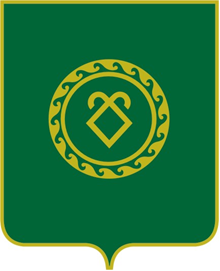 СОВЕТСЕЛЬСКОГО ПОСЕЛЕНИЯКЛЮЧЕВСКИЙ СЕЛЬСОВЕТМУНИЦИПАЛЬНОГО РАЙОНААСКИНСКИЙ РАЙОНРЕСПУБЛИКИ БАШКОРТОСТАН